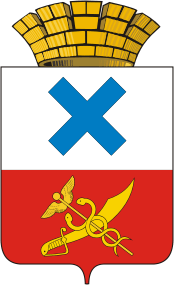 Глава Городского округа «город Ирбит»Свердловской областиПОСТАНОВЛЕНИЕ                                                                                                                                           от 18  мая  2022 года №  78 -ПГг. ИрбитОб утверждении проекта планировки и проекта межевания территории                  для размещения линейного объекта «Строительство канализационно-насосной станции пгт. Пионерский и участка канализационной сети от КНС                                   пгт. Пионерский до камеры гашения, расположенной по адресу:                                            г. Ирбит, ул. Розы Люксембург» в части размещения линейного объекта                        на территории Городского округа «город Ирбит» Свердловской области На основании обращения администрации Ирбитского муниципального образования от 13.05.2022 № 01-2290 об утверждении проекта планировки и проекта межевания территории для размещения линейного объекта «Строительство канализационно-насосной станции пгт. Пионерский и участка канализационной сети от КНС пгт. Пионерский до камеры гашения, расположенной по адресу: г. Ирбит,                  ул. Розы Люксембург» в части размещения линейного объекта на территории Городского округа «город Ирбит» Свердловской области без проведения публичных слушаний, в соответствии с подпунктом 9 пункта 3 постановления Правительства Свердловской области от 28.04.2022 № 302-ПП «Об установлении на территории Свердловской области отдельных случаев утверждения органами местного самоуправления муниципальных образований, расположенных на территории Свердловской области, генеральных планов поселений, генеральных планов городских округов, правил землепользования и застройки, документации по планировке территории и внесения в них изменений без проведения в 2022 году общественных обсуждений или публичных слушаний по проектам указанных документов»,ПОСТАНОВЛЯЮ:1. Утвердить проект планировки и  проект  межевания территории для размещения линейного объекта «Строительство канализационно-насосной станции     пгт. Пионерский и участка канализационной сети от КНС пгт. Пионерский до камеры гашения, расположенной по адресу: г. Ирбит, ул. Розы Люксембург» в части размещения линейного объекта на территории Городского округа «город Ирбит» Свердловской области. 2. Определить место хранения проекта планировки и проекта межевания для размещения линейного объекта «Строительство канализационно-насосной станции пгт. Пионерский и участка канализационной сети от КНС пгт. Пионерский до камеры гашения, расположенной по адресу: г. Ирбит, ул. Розы Люксембург» в части размещения линейного объекта на территории Городского округа «город Ирбит» Свердловской области- отдел архитектуры и градостроительства администрации Городского округа «город Ирбит» Свердловской области.3. Начальнику отдела организационной работ и документообеспечения администрации Городского округа «город Ирбит» Свердловской области опубликовать  настоящее постановление в Ирбитской общественно-политической газете «Восход» и разместить его на официальном сайте администрации Городского округа «город Ирбит» Свердловской области в сети «Интернет».Глава Городского округа«город Ирбит» Свердловской области                                                                Н.В. Юдин